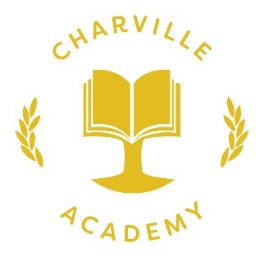 Performance Data 2018 - 2019YEAR 1 Phonics ScreeningYear 1: 83% passedYear 2: Combined pass rate of 92%